В соответствии с пунктами 3 – 5 статьи 69.2 Бюджетного кодекса Российской Федерации, подпунктом 3 пункта 7 статьи 9.2 Федерального закона от 12.01.1996 № 7-ФЗ «О некоммерческих организациях», частью 5 статьи 4 Федерального закона от 03.11.2006 № 174-ФЗ «Об автономных учреждениях», руководствуясь Уставом города Зеленогорска,ПОСТАНОВЛЯЮ:Внести изменения в Порядок формирования и финансового обеспечения муниципального задания на оказание муниципальных услуг (выполнение работ) в отношении муниципальных учреждений, утвержденный постановлением Администрации ЗАТО г. Зеленогорска от 15.12.2015 № 325-п, изложив приложение № 4 в редакции согласно приложению к настоящему постановлению.Настоящее постановление вступает в силу в день, следующий за днем его опубликования в газете «Панорама».Глава Администрации ЗАТО г. Зеленогорска 							А.Я. ЭйдемиллерПриложениек постановлению Администрации ЗАТО г. Зеленогорска от  17.04.2017  №  83-пПриложение № 4к Порядку формирования и финансового обеспечениямуниципального задания на оказание муниципальных услуг (выполнение работ) в отношении муниципальных учрежденийМетодикаоценки выполнения муниципальным учреждениеммуниципального задания1. Расчет итоговой оценки выполнения муниципальным учреждением муниципального задания на оказание муниципальных услуг (выполнение работ) производится по каждой муниципальной услуге (работе) в три этапа, раздельно по показателям, характеризующим качество муниципальной услуги (работы), и показателям, характеризующим объем муниципальной услуги (работы) в натуральных показателях:1-й этап – расчет оценки выполнения муниципальным учреждением муниципального задания по показателям, характеризующим качество муниципальной услуги (работы);2-й этап – расчет оценки выполнения муниципальным учреждением муниципального задания по показателям, характеризующим объем муниципальной услуги (работы) в натуральных показателях; 3-й этап – расчет итоговой оценки выполнения муниципальным учреждением муниципального задания по каждой муниципальной услуге (работе).Расчет оценки выполнения муниципальным учреждением муниципального задания по показателям, характеризующим качество муниципальной услуги (работы), производится по следующей формуле:         NК1 =   К1i / N,    (1)         i=1где:К1 – оценка выполнения муниципальным учреждением муниципального задания по показателям, характеризующим качество муниципальной услуги (работы), %;К1i – оценка выполнения муниципальным учреждением муниципального задания по каждому показателю, характеризующему качество муниципальной услуги (работы), %;N – количество показателей, характеризующих качество муниципальной услуги (работы), шт.Если К1i больше 100%, то для расчета К1 данный коэффициент признается равным 100%.Оценка выполнения муниципальным учреждением муниципального задания по показателю, характеризующему качество муниципальной услуги (работы), установленному муниципальным заданием, определяется:а) в отношении показателя, характеризующего качество муниципальной услуги (работы), большее значение которого отражает лучшее качество муниципальной услуги (работы), - по формуле:К1i = К1фi / К1плi х 100 %,    (2)где:К1фi – фактическое значение показателя, характеризующего качество муниципальной услуги (работы), в отчетном финансовом году;К1плi – плановое значение показателя, характеризующего качество муниципальной услуги (работы), в отчетном финансовом году;б) в отношении показателя, характеризующего качество муниципальной услуги (работы), большее значение которого отражает худшее качество муниципальной услуги (работы), - по формуле:К1i = К1плi / К1фi х 100 %.    (3)В случае, если значение К1фi меньше К1плi и (или) равно нулю, то расчет показателя, характеризующего качество муниципальной услуги (работы), большее значение которого отражает худшее качество муниципальной услуги (работы), по формуле (3) не производится, а значение К1i признается равным 100%.Если К1плi в муниципальном задании задано интервалом, то при расчете К1i, К1плi устанавливается как среднее арифметическое значение границ заданного интервала.Расчет оценки выполнения муниципальным учреждением муниципального задания по показателям, характеризующим объем муниципальной услуги (работы) в натуральных показателях, производится по следующей формуле:         NК2 =   К2i / N,    (4)         i=1где:К2 – оценка выполнения муниципальным учреждением муниципального задания по показателям, характеризующим объем муниципальной услуги (работы) в натуральных показателях, %;К2i – оценка выполнения муниципальным учреждением муниципального задания по каждому показателю, характеризующему объем муниципальной услуги (работы) в натуральных показателях, %;N – количество показателей, характеризующих объем муниципальной услуги (работы) в натуральных показателях, установленных муниципальным заданием, шт.Если К2i больше 110%, то для расчета К2 данный коэффициент признается равным 110%.Оценка выполнения муниципальным учреждением муниципального задания по показателю, характеризующему объем муниципальной услуги (работы) в натуральных показателях, установленному муниципальным заданием, определяется:К2i = К2фi / К2плi х 100 %,    (5)где:К2фi – фактическое значение показателя, характеризующего объем муниципальной услуги (работы), в отчетном финансовом году;К2плi – плановое значение показателя, характеризующего объем муниципальной услуги (работы), в отчетном финансовом году.6. Расчет итоговой оценки выполнения муниципальным учреждением муниципального задания по каждой муниципальной услуге (работе) определяется:а) в случае если для муниципальной услуги (работы) муниципальным заданием предусмотрены показатели, характеризующие объем и качество муниципальной услуги (работы), - по формуле:ОЦи = (К1 + К2) / 2,    (6)где:ОЦи – итоговая оценка выполнения муниципальным учреждением муниципального задания по каждой муниципальной услуге (работе), %;б) в случае если для муниципальной услуги (работы) показатели, характеризующие качество муниципальной услуги (работы), не предусмотрены, - по формуле:ОЦи = К2.    (7)7. Интерпретация итоговой оценки выполнения муниципальным учреждением муниципального задания по каждой муниципальной услуге (работе) осуществляется в соответствии с таблицей:Таблица Если муниципальное задание хотя бы по одной муниципальной услуге (работе) признано невыполненным, муниципальное задание признается невыполненным.Если муниципальное задание по всем муниципальным услугам (работам) признано выполненным в полном объеме, муниципальное задание признается выполненным в полном объеме.В остальных случаях муниципальное задание признается выполненным.Оценка выполнения муниципальных заданий муниципальными учреждениями осуществляется учредителями, главными распорядителями по форме согласно приложению к методике оценки.Отчеты о фактическом исполнении муниципальных заданий муниципальными учреждениями в отчетном финансовом году вместе с пояснительными записками, содержащими итоговую оценку выполнения муниципальных заданий и (или) причины их невыполнения, представляются учредителями, главными распорядителями в срок до 1 марта года, следующего за отчетным, в Финансовое управление по форме согласно приложению к методике оценки.Приложениек Методике оценки выполнения муниципальным учреждением муниципального заданияОтчет о фактическом исполнении муниципального задания _____________________________________ за _____ год                                                                                                              (наименование муниципального учреждения)Руководитель учредителя, главного распорядителя              подпись             расшифровка подписи							                            Исполнитель                    подпись             расшифровка подписи«__» __________ 20__ г.               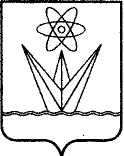 АДМИНИСТРАЦИЯЗАКРЫТОГО АДМИНИСТРАТИВНО – ТЕРРИТОРИАЛЬНОГО ОБРАЗОВАНИЯ  ГОРОДА  ЗЕЛЕНОГОРСКА КРАСНОЯРСКОГО КРАЯП О С Т А Н О В Л Е Н И ЕАДМИНИСТРАЦИЯЗАКРЫТОГО АДМИНИСТРАТИВНО – ТЕРРИТОРИАЛЬНОГО ОБРАЗОВАНИЯ  ГОРОДА  ЗЕЛЕНОГОРСКА КРАСНОЯРСКОГО КРАЯП О С Т А Н О В Л Е Н И ЕАДМИНИСТРАЦИЯЗАКРЫТОГО АДМИНИСТРАТИВНО – ТЕРРИТОРИАЛЬНОГО ОБРАЗОВАНИЯ  ГОРОДА  ЗЕЛЕНОГОРСКА КРАСНОЯРСКОГО КРАЯП О С Т А Н О В Л Е Н И ЕАДМИНИСТРАЦИЯЗАКРЫТОГО АДМИНИСТРАТИВНО – ТЕРРИТОРИАЛЬНОГО ОБРАЗОВАНИЯ  ГОРОДА  ЗЕЛЕНОГОРСКА КРАСНОЯРСКОГО КРАЯП О С Т А Н О В Л Е Н И ЕАДМИНИСТРАЦИЯЗАКРЫТОГО АДМИНИСТРАТИВНО – ТЕРРИТОРИАЛЬНОГО ОБРАЗОВАНИЯ  ГОРОДА  ЗЕЛЕНОГОРСКА КРАСНОЯРСКОГО КРАЯП О С Т А Н О В Л Е Н И ЕАДМИНИСТРАЦИЯЗАКРЫТОГО АДМИНИСТРАТИВНО – ТЕРРИТОРИАЛЬНОГО ОБРАЗОВАНИЯ  ГОРОДА  ЗЕЛЕНОГОРСКА КРАСНОЯРСКОГО КРАЯП О С Т А Н О В Л Е Н И ЕАДМИНИСТРАЦИЯЗАКРЫТОГО АДМИНИСТРАТИВНО – ТЕРРИТОРИАЛЬНОГО ОБРАЗОВАНИЯ  ГОРОДА  ЗЕЛЕНОГОРСКА КРАСНОЯРСКОГО КРАЯП О С Т А Н О В Л Е Н И Е  17.04.2017г. Зеленогорскг. Зеленогорскг. Зеленогорск№ 83-пО внесении изменений в Порядок формирования и финансового обеспечения муниципального задания на оказание муниципальных услуг (выполнение работ) в отношении муниципальных учреждений, утвержденный постановлением Администрации ЗАТО г. Зеленогорска от 15.12.2015 № 325-пО внесении изменений в Порядок формирования и финансового обеспечения муниципального задания на оказание муниципальных услуг (выполнение работ) в отношении муниципальных учреждений, утвержденный постановлением Администрации ЗАТО г. Зеленогорска от 15.12.2015 № 325-пО внесении изменений в Порядок формирования и финансового обеспечения муниципального задания на оказание муниципальных услуг (выполнение работ) в отношении муниципальных учреждений, утвержденный постановлением Администрации ЗАТО г. Зеленогорска от 15.12.2015 № 325-пЗначение оценки, %Интерпретация оценкиОЦи >= 100%Муниципальное задание по муниципальной услуге (работе) выполнено в полном объеме95% <= ОЦи < 100%Муниципальное задание по муниципальной услуге (работе) выполнено ОЦи < 95%Муниципальное задание по муниципальной услуге (работе) не выполненоНаименование муниципальной услуги (работы)Показатели, характеризующие качество муниципальной услуги (работы), К1Показатели, характеризующие качество муниципальной услуги (работы), К1Показатели, характеризующие качество муниципальной услуги (работы), К1Показатели, характеризующие качество муниципальной услуги (работы), К1Показатели, характеризующие качество муниципальной услуги (работы), К1Показатели, характеризующие объем муниципальной  услуги (работы), К2Показатели, характеризующие объем муниципальной  услуги (работы), К2Показатели, характеризующие объем муниципальной  услуги (работы), К2Показатели, характеризующие объем муниципальной  услуги (работы), К2Показатели, характеризующие объем муниципальной  услуги (работы), К2Итоговая оценка , %Наименование муниципальной услуги (работы)наименование показателяК1плiК1фiК1i, %(2)К1, %(1) наименование показателяК2плiК2фiК2i, %(5)К2, %(4)Итоговая оценка , %Услуга 1  …xxУслуга 1  …xxУслуга 1  …xxУслуга 1  …итогоxxxитогоxxxРабота 1…     xxРабота 1…     xxРабота 1…     xxРабота 1…     итого   xxxитогоxxx